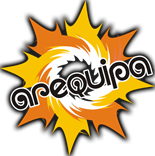                                            GOBIERNO REGIONAL AREQUIPA         AUTORIDAD REGIONAL AMBIENTAL“Año de la consolidación del Mar de Grau”“Año del Compromiso de la Gestión y Aprovechamiento del Agua”Nota de Prensa Nº 067-2016/Autoridad Regional AmbientalEn Audiencia pública el 29 de noviembre en Mollendo Verán EIAd del Terminal de recepción, almacenamiento y despacho de combustibles líquidos-Mollendo ARMA convoca la participación ciudadana en la etapa de evaluación del proyectoLa Autoridad Regional Ambiental (ARMA) del Gobierno Regional de Arequipa, comunica a la ciudadanía que de acuerdo a lo establecido en el D.S. N° 012-2008-EM y R.M. N° 571-2008-MEM/DM, se ha programado la Audiencia pública del Estudio de Impacto Ambiental Detallado del Proyecto “Terminal de Recepción, Almacenamiento y Despacho de Combustibles Líquidos-Mollendo”, de la empresa Monte Azul Logística S.A.C.La audiencia se realizará el martes 29 de noviembre del 2016 a las 17:00 horas en el complejo deportivo Playa 1 Mollendo-Complejo turístico del distrito de Mollendo, provincia de Islay; esperando contar con la participación ciudadana en la etapa de evaluación del proyecto.El Estudio de Impacto Ambiental Detallado (EIAd) se encuentra a disposición del público y podrá ser consultado en la Autoridad Regional Ambiental del GRA, y en la municipalidad provincial de Islay-Mollendo. El pedido de copias del EIAd y del resumen ejecutivo podrá ser solicitado a las autoridades antes mencionadas.Los aportes, comentarios u observaciones por escrito al Estudio de Impacto Ambiental Detallado podrán ser presentados ante la Autoridad Regional Ambiental hasta el día 14 de diciembre del 2016, debiendo ser dirigido al gerente Dr. Zacarías Madariaga Coaquira, sito en Calle Jacinto Ibáñez N° 450, Parque Industrial-Cercado.Arequipa, viernes 11 de noviembre del 2016Con el ruego de su difusión